TICKET DE SALIDA DE CIENCIAS NATURALESDetermina si las siguientes afirmaciones son verdaderas (V) o falsas (F), justifica las falsas. _____ El cambio físico corresponde a un cambio de estado de la materia.________________________________________________________________ En un cambio físico se forman nuevas sustancias.________________________________________________________________ En un cambio químico las partículas se acercan o alejan una a otras._________________________________________________________________Un cambio químico se puede identificar a partir de un cambio de color.____________________________________________________________  _____ Los cambios físicos pueden revertirse. _________________________________________________________________ Un ejemplo de cambio químico es congelar un alimento. _________________________________________________________________ Las burbujas producidas por una pastilla efervescente provienen del agua que se convierte en vapor. ____________________________________________________________Solucionario a. ¿Cuál es el tipo de cambio que ocurre al derretirse un hielo? Cambio físico b. Describe en qué consiste este tipo de cambio.Cuando el hielo se derrite sigue siendo agua pero en vez de estar sólida esta liquida, es decir no cambió su composición sólo se reordenaron las partículas de agua, por lo tanto, es reversible congelando el agua nuevamente. a. ¿Cuál es el tipo de cambio que ocurre cuando se forma el liquido amarillo, al juntar dos líquidos incoloros? Cambio químico b. Describe en qué consiste este tipo de cambio.Es cuando se forma una nueva sustancia a partir de la(s) que había(n) inicialmente, y se representa como una reacción química en una ecuación. a.           b.               c. f.Lo único imposible es aquello que no intentas.¡Felicitaciones terminaste tu tarea!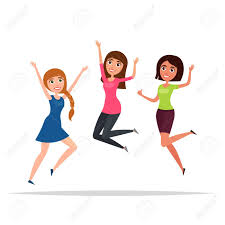 Nombre:Curso: Séptimo                                     Fecha: Semana 10 del 02 al 05 de junio 2020Objetivo: Explicar los cambios que pueden ocurrir en la materia.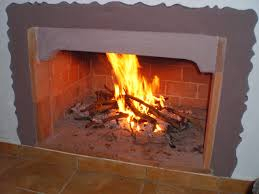 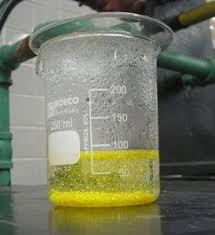 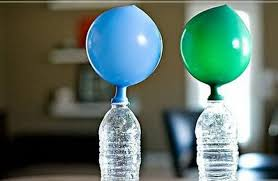 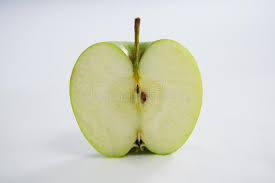 CalorPrecipitadoGasColorCambio Las hojas de papel de diario se pusieron amarillas luego de unas semanas.Tipo Químico Razón Se formó una nueva sustancia de color amarillo.Cambio La gasolina derramada se evaporó, pero dejó mal olor. Tipo Físico Razón La gasolina pasó del estado liquido al gaseoso sin cambiar su composición. Cambio Al sacar una bebida de la hielera, la botella se moja por fuera.Tipo Físico Razón El agua gaseosa del aire se condensa en la botella fría cambiando al estado líquido. Cambio La carne roja se puso de color café cuando se cocinó. Tipo Químico Razón Al cocinar ocurren reacciones químicas donde aparecen sustancias nuevas de color café. Cambio La ropa secándose al sol. Tipo Físico Razón El agua liquida de la ropa se evapora, se convierte en gas, con el calor del sol.Cambio Leña quemándose en una fogata. Tipo Químico Razón La combustión es un cambio químico donde la leña se convierte en cenizas y gases. 